                                                   Kędzierzyn-Koźle,16.05.2022r.ZAPROSZENIE DO ZŁOŻENIA OFERTY NA DOSTAWY WSKAŹNIKÓW BIOLOGICZNYCH DO STERYLIZACJI NADTLENKIEM WODORU 
DLA SP ZOZ W KĘDZIERZYNIE-KOŹLUsygn. 318 /AZ/2022
1. Przedmiot zamówienia: dostawy wskaźników biologicznych do sterylizacji nadtlenkiem wodoru  wg tabeli w pkt 2 załącznika nr 1 – Formularza Ofertowo-Cenowego.2. Termin wykonania zamówienia: dostawy sukcesywnie w okresie 30 miesięcy od daty zawarcia umowy.3. Osobą ze strony zamawiającego upoważnioną do kontaktowania się z wykonawcami, jest: Elżbieta Kozioł – starszy specjalista ds. zamówień publicznych, tel. 77 / 40 62 566, w godzinach pracy Zamawiającego tj. 7:00 - 14:35.4. Opis przygotowania oferty:1) Wykonawca może złożyć tylko jedną ofertę.2) Oferta winna być sporządzona według wzoru Formularza Ofertowo-Cenowego (załącznika nr 1 do zaproszenia).3) Oferta wymaga podpisu osób uprawnionych do reprezentowania firmy w obrocie gospodarczym, zgodnie z aktem rejestrowym oraz powszechnie obowiązującymi przepisami prawa,       4) Oferta podpisana przez upoważnionego przedstawiciela wykonawcy wymaga załączenia właściwego 
      pełnomocnictwa. 
5. Zamawiający nie dopuszcza możliwości składania ofert częściowych, ani wariantowych.6. Zgodnie z art. 7 ust. 1 ustawą z 13.04.2022r. o szczególnych rozwiązaniach w zakresie przeciwdziałania wspieraniu agresji
na Ukrainę oraz służących ochronie bezpieczeństwa narodowego (Dz. U. 835), Zamawiający wykluczy:
       a) wykonawcę oraz uczestnika konkursu wymienionego w wykazach określonych w rozporządzeniu 765/2006 
       i rozporządzeniu 269/2014 albo wpisanego na listę na podstawie decyzji w sprawie wpisu na listę rozstrzygającej o     
      zastosowaniu środka, o którym mowa w art. 1 pkt 3 ustawy;      b) wykonawcę oraz uczestnika konkursu, którego beneficjentem rzeczywistym w rozumieniu ustawy z dnia 1 marca 2018 r. o przeciwdziałaniu praniu pieniędzy oraz finansowaniu terroryzmu (Dz. U. z 2022 r. poz. 593 i 655) jest osoba wymieniona w wykazach określonych w rozporządzeniu 765/2006 i rozporządzeniu 269/2014 albo wpisana na listę lub będąca takim beneficjentem rzeczywistym od dnia 24 lutego 2022 r., o ile została wpisana na listę na podstawie decyzji w sprawie wpisu na listę rozstrzygającej o zastosowaniu środka, o którym mowa w art. 1 pkt 3 ustawy;
c) wykonawcę oraz uczestnika konkursu, którego jednostką dominującą w rozumieniu art. 3 ust. 1 pkt 37 ustawy z dnia 29 września 1994 r. o rachunkowości (Dz. U. z 2021 r. poz. 217, 2105 i 2106), jest podmiot wymieniony w wykazach określonych w rozporządzeniu 765/2006 i rozporządzeniu 269/2014 albo wpisany na listę lub będący taką jednostką dominującą od dnia 24 lutego 2022 r., o ile został wpisany na listę na podstawie decyzji w sprawie wpisu na listę rozstrzygającej o zastosowaniu środka, o którym mowa w art. 1 pkt 3 ustawy.Na potwierdzenie powyższego Wykonawca składa wypełnione oświadczenie o niepodleganiu wykluczeniu zgodnie z załącznikiem nr 2. 7. Wszelkie wnioski, zawiadomienia oraz informacje Zamawiający i Wykonawcy przekazują na adres: 
       https://platformazakupowa.pl/pn/spzoz_kedzierzynkozle lub przetargi@e-szpital.eu.8. Wykonawca może zwrócić się do Zamawiającego o wyjaśnienie treści zapytania ofertowego do dnia  17.05.2022r. godz. 12:00.9. Miejsce oraz forma składania ofert: drogą elektroniczną na platformie zakupowej https://platformazakupowa.pl/pn/spzoz_kedzierzynkozle, do dnia  19.05.2022r. godz. 11:00 na podstawie wzoru załącznika nr 1.  10. Otwarcie ofert nastąpi w dniu  19.05.2022 r. godz. 11:05  w siedzibie Zamawiającego.11. Wykonawcy pozostają związani ofertą przez okres 30 dni od dnia upływu terminu składania ofert.12. Zamawiający dopuszcza możliwość prowadzenia między Zamawiającym a Wykonawcą negocjacji dotyczących zaoferowanej ceny.  13. Zamawiający dopuszcza możliwość :a) wezwania wykonawcy do złożenia wyjaśnień,b) poprawienia oferty.14. Za najkorzystniejszą zostanie uznana oferta, która uzyska najwyższą liczbę punktów obliczonych w oparciu o poniższe kryterium:  Kryterium obliczane wg wzoru:   Najniższa oferowana cena brutto                                                         ------------------------------------------------   x 100                                                                   Cena brutto badanej oferty  15. Oferta może uzyskać maksymalnie 100 pkt. Oferta, która otrzyma maksymalną liczbę przyznanych punktów w oparciu o ustalone kryterium zostanie uznana za najkorzystniejszą, pozostałe oferty zostaną sklasyfikowane zgodnie z ilością uzyskanych punktów. Realizacja zamówienia zostanie powierzona Wykonawcy, którego oferta uzyska najwyższą ilość punktów, na podstawie zawartej umowy sporządzonej wg załącznika nr 3.16. W sytuacji, gdy nie można będzie dokonać wyboru oferty najkorzystniejszej ze względu na to, że zostaną złożone oferty o takiej samej cenie, Zamawiający wezwie tych wykonawców do złożenia w terminie określonym przez zamawiającego ofert dodatkowych – wykonawcy, składając oferty dodatkowe, nie mogą zaoferować cen wyższych niż zaoferowane w złożonych ofertach.17.  Wymagane dokumenty, jakie należy dołączyć składając ofertę: a) Wypełniony Formularz Ofertowo-Cenowy (wzór stanowi załącznik nr 1),
b) Stosowne pełnomocnictwo (jeżeli dotyczy),
c) Oświadczenia zgodne z załącznikiem nr 2.                                                                                                                    Z poważaniem                                                                                                                Dyr. Jarosław KończyłoZałączniki:Nr 1 - Formularz Ofertowo-Cenowy, Nr 2 - Oświadczenie o niepodleganiu wykluczeniu,Nr 3 - Wzór umowy.Załącznik nr 1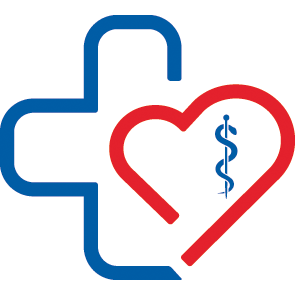 Samodzielny Publiczny Zespół Opieki Zdrowotnejw Kędzierzynie – Koźluul. 24 Kwietnia 547-200 Kędzierzyn-KoźleNawiązując do zaproszenia do złożenia oferty wyrażam chęć uczestnictwa w postępowaniu o zamówienie publiczne, prowadzonym w trybie do 130 tys. zł, organizowanym przez Zamawiającego zgodnie z warunkami określonymi w zaproszeniu.2. OFEROWANA WARTOŚĆ ZA CAŁOŚĆ ZAMÓWIENIA 
 3. TERMINY1. Termin płatności od daty dostarczenia prawidłowo wystawionej faktury: 40 dni.    2. Termin dostaw przedmiotu umowy do Zamawiającego następować będzie sukcesywnie wedle potrzeb Zamawiającego w terminie do  4 dni roboczych od daty złożenia zamówienia przez Zamawiającego.Jeżeli termin przypada na dzień wolny od pracy lub sobotę, dostawa nastąpi w pierwszym dniu roboczym po wyznaczonym terminie.  Za dni robocze przyjmuje się dni od poniedziałku do piątku z wyjątkiem dni ustawowo wolnych od pracy.3. Gwarancja / okres przydatności przedmiotu zamówienia nie krótsza/-y niż gwarancja producenta.4. Wykonawca rozpatrzy reklamacje Zamawiającego oraz usunie zaistniałe wady lub nieprawidłowości (wymieni wadliwy asortyment) niezwłocznie - jednak nie później niż w terminie do  4 dni roboczych od daty jej zgłoszenia. 4. OŚWIADCZENIA 1. W cenie oferty zostały uwzględnione wszystkie koszty wykonania zamówienia.2. Wszystkie informacje podane w oświadczeniach i dokumentach przedstawionych w niniejszej ofercie są aktualne i zgodne z prawdą oraz zostały przedstawione z pełną świadomością konsekwencji wprowadzenia Zamawiającego w błąd przy przedstawianiu informacji.3. Treść wzoru umowy została przez nas zaakceptowana i zobowiązujemy się w przypadku wyboru mojej oferty do zawarcia umowy na podanych warunkach, w miejscu i terminie wyznaczonym przez Zamawiającego.4. Jesteśmy związani niniejszą ofertą przez okres 30 dni od dnia upływu terminu składania ofert. 
5.  Uwzględniliśmy zmiany i dodatkowe ustalenia wynikłe w trakcie procedury, wyszczególnione we wszystkich umieszczonych na platformie zakupowej pismach zamawiającego.6. Informujmy, że zaświadczenia dot. KRS/CEIDG* są dostępne w formie elektronicznej pod adresem internetowym ogólnodostępnych i bezpłatnych baz danych tj. https://prod.ceidg.gov.pl / https://ems.ms.gov.pl/.7.  Oświadczamy, że wybór naszej oferty: nie prowadzi / prowadzi* do powstania u zamawiającego obowiązku podatkowego, wskazujemy nazwę (rodzaj) towaru lub usługi, których dostawa lub świadczenie będzie prowadzić do powstania obowiązku podatkowego,  wskazujemy wartość towaru lub usługi objętego obowiązkiem podatkowym zamawiającego, bez kwoty podatku, wskazujemy stawkę podatku od towarów i usług, która zgodnie z wiedzą wykonawcy, będzie miała zastosowanie: ….%.Brak wpisu / skreślenia powyżej rozumiany jest, że oferta nie prowadzi do powstania obowiązku podatkowego. 5.  OŚWIADCZENIE WYMAGANE OD WYKONAWCY W ZAKRESIE WYPEŁNIENIA 
OBOWIĄZKÓW INFORMACYJNYCH PRZEWIDZIANYCH W ART. 13 LUB ART. 14 RODO
(rozporządzenie Parlamentu Europejskiego i Rady (UE) 2016/679 z dnia 27 kwietnia 2016r. w sprawie ochrony osób fizycznych w związku z przetwarzaniem danych osobowych i w sprawie swobodnego przepływu takich danych oraz uchylenia dyrektywy 95/46/WE (ogólne rozporządzenie o ochronie danych) (Dz. Urz. UE L 119 z 04.05.2016, str. 1):
Oświadczam, że wypełniłem obowiązki informacyjne przewidziane w art. 13 lub art. 14 RODO wobec osób fizycznych, od których dane osobowe bezpośrednio lub pośrednio pozyskałem w celu ubiegania się o udzielenie zamówienia publicznego w niniejszym postępowaniu.Uwaga: W przypadku gdy wykonawca nie przekazuje danych osobowych innych niż bezpośrednio jego dotyczących lub zachodzi wyłączenie stosowania obowiązku informacyjnego, stosownie do art. 13 ust. 4 lub art. 14 ust. 5 RODO, wykonawca nie składa powyższego oświadczenia poprzez jego wykreślenie. 7. ZASTRZEŻENIE WYKONAWCY:Oświadczamy, że oferta nie zawiera / zawiera* informacji stanowiących tajemnicę przedsiębiorstwa w rozumieniu przepisów o zwalczaniu nieuczciwej konkurencji. Informacje takie zawarte są w następujących dokumentach: ……………………………………….......................................................................................................................................................(* niepotrzebne skreślić)  (w przypadku zastrzeżenia w ofercie informacji należy wymienić informacje zastrzeżone stanowiące tajemnicę przedsiębiorstwa,  zabezpieczyć je oraz wykazać, że zastrzeżone informacje stanowią tajemnicę przedsiębiorstwa). Brak zaznaczenia odpowiedzi Zamawiający potraktuje jako brak tajemnicy przedsiębiorstwa w złożonej ofercie. Miejscowość, dnia ………………………………….……………………………………………………………………………………        podpis osoby uprawnionej do        reprezentowania Wykonawcy  Załącznik nr 2 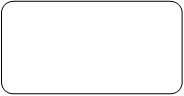         Pieczęć  / nazwa Wykonawcy OŚWIADCZENIE WYKONAWCYskładane na podstawie art. 7 ust. 1 ustawy z dnia 13 kwietnia 2022 r. (Dz. U. 835) o szczególnych rozwiązaniach w zakresie przeciwdziałania wspieraniu agresji na Ukrainę 
oraz służących ochronie bezpieczeństwa narodowegoDOTYCZĄCE PODSTAW WYKLUCZENIA Z POSTĘPOWANIANa potrzeby postępowania o udzielenie zamówienia publicznego pn. Dostawa wskaźników biologicznych do sterylizacji nadtlenkiem wodoru dla SP ZOZ w Kędzierzynie-Koźlu”, postępowanie nr: 318 / AZ / 2022, oświadczam, że nie podlegam wykluczeniu z postępowania na podstawie art. 7 ust. 1 art. 7 ust. 1 ustawy z dnia 13 kwietnia 2022 r. (Dz. U. 835) o szczególnych rozwiązaniach w zakresie przeciwdziałania wspieraniu agresji na Ukrainę oraz służących ochronie bezpieczeństwa narodowego.Miejscowość, dnia ………………………………….……………………………………………………………………………………        podpis osoby uprawnionej do        reprezentowania Wykonawcy  Załącznik nr 3WZÓR UMOWY  
zawarta  dnia …..2022r. w Kędzierzynie-Koźlu pomiędzy:Samodzielnym Publicznym Zespołem Opieki Zdrowotnej z siedzibą w Kędzierzynie-Koźlu 47-200, ul. 24 Kwietnia 5, zarejestrowanym przez Sąd Rejonowy, VIII Wydział Gospodarczy Krajowego Rejestru Sądowego w Opolu, pod numerem KRS 0000004757, posiadającym  NIP 749-179-03-04, Regon 000314661,
zwanym dalej Zamawiającym, reprezentowanym przez: ………………………………………………a …………….............. KRS………..NIP………..Regon………… zwanym dalej Wykonawcą, reprezentowanym przez: ………..………………..W wyniku zakończonego postępowania nr 318 / AZ / 2022  toczącego się w trybie do 130 tysięcy złotych pn. „Dostawa wskaźników biologicznych do sterylizacji nadtlenkiem wodoru dla SP ZOZ w Kędzierzynie-Koźlu” i dokonanego przez Zamawiającego wyboru najkorzystniejszej oferty w w/w postępowaniu, Strony zawierają umowę o następującej treści:§ 1   Przedmiot umowy1. Wykonawca zobowiązuje się do sprzedaży Zamawiającemu wraz z dowozem i rozładunkiem wskaźników biologicznych sterylizacji nadtlenkiem wodoru (dalej jako „dostawa”)  dla Centralnej Sterylizatorni Zamawiającego  (dalej CS).2. Szczegółowy zakres oraz obowiązki Wykonawcy dotyczące realizacji przedmiotu niniejszej umowy określają załączniki nr 1 oraz niniejsza umowa.  
3. Wykonawca gwarantuje wysoką jakość produktu, zgodnej z jego podstawowymi parametrami technicznymi. 
4. Wykonawca oświadcza, że:
a) posiada uprawnienia, doświadczenie, wiedzę oraz potencjał techniczny i osobowy do należytego wykonania przedmiotu niniejszej umowy,
b) przedmiot umowy jest fabrycznie nowy, stanowi jego własność, jest wolny od wad fizycznych i prawnych, nie jest obciążony żadnymi prawami osób trzecich oraz nie jest przedmiotem żadnego postępowania egzekucyjnego i zabezpieczenia,
c) produkt będący wyrobem medycznym jest dopuszczony do obrotu na terenie RP i posiada Deklaracje Zgodności oraz spełnia wymagania odpowiednich norm  i  przepisów, a w szczególności określonych w:
- Ustawie z 20.05.2010r. o wyrobach medycznych (Dz. U. z 2019 r., poz. 175),
- Rozporządzeniu Ministra Zdrowia z 05.11.2010r. w sprawie sposobu kwalifikacji wyrobów medycznych (Dz. U. z 2010r. Nr 215, poz. 1416),
- Rozporządzeniu Ministra Zdrowia z 17.02.2016r. w sprawie wymagań zasadniczych  oraz procedur zgodności  wyrobów medycznych  (Dz. U. z 2016r. poz. 211),
- Rozporządzeniu Ministra Zdrowia z 22.09.2010r. w sprawie wzoru znaku CE (Dz. U. z 2010r. nr 186, poz. 1252 z późn. zm.),
- Dyrektywie 2007/47/EC z 21.09.2007r. zmieniającej Dyrektywę 93/42/EWG z 14.04.1993r. - dotyczącej  wyrobów medycznych.
Zamawiający zastrzega sobie prawo, w trakcie trwania niniejszej umowy, do weryfikacji powyższego poprzez żądanie dokumentów  potwierdzających ten fakt z dokładnym oznaczeniem, którego zadania i pozycji dotyczy po zawarciu niniejszej umowy. 
5. Wykonawca nie może powierzyć wykonania żadnej części przedmiotu umowy Podwykonawcom bez zgody Zamawiającego. Za działania i zaniechania Podwykonawców Wykonawca odpowiada jak za własne działania.
6. W sytuacji zaprzestania produkcji asortymentu lub jego części, stronom przysługuje prawo ograniczenia asortymentu o tą część, pod warunkiem udowodnienia takiego faktu dokumentem pochodzącym od producenta.
7. Wykonawca wyraża zgodę na to, że w każdym przypadku nie wywiązywania się przez niego z postanowień niniejszej umowy z przyczyn, za które ponosi odpowiedzialność, Zamawiający zachowuje nieodwołalne prawo do zastępczego zlecenia wykonania przedmiotu niniejszej umowy na koszt Wykonawcy, po upłynięciu wyznaczonego na piśmie przez Zamawiającego odpowiedniego terminu na usunięcie nieprawidłowości. 
8. Zamawiający zastrzega sobie prawo do rezygnacji z dostaw niektórych ilości przedmiotu umowy, jednak nie więcej niż 20% (w ramach danego zadania) wartości określonej w § 4 ust. 1:
a) w przypadku braku zastosowania w trakcie trwania umowy,
b) jeżeli wystąpią niemożliwe do przewidzenia w chwili zawarcia niniejszej umowy okoliczności powodujące, że wykonanie określonej części zamówienia nie będzie, ze względów ekonomicznych, organizacyjnych lub technicznych, leżało w interesie Zamawiającego.
9. Zamawiający zastrzega sobie prawo do zwiększenia ilości asortymentu dostarczanego w ramach niniejszej umowy w przypadku zwiększenia  zapotrzebowania w trakcie trwania umowy z uwzględnieniem warunków i cen oferowanych  przez Wykonawcę dla niniejszego postępowania.  
§ 2   Warunki realizacji przedmiotu umowy1. Wykonawca zobowiązany jest do dostawy przedmiotu zamówienia w odpowiednich opakowaniach posiadających informację w języku polskim, wraz ze wskazaniem producenta co do właściwości przedmiotu zamówienia, zasad bezpieczeństwa użytkowania i terminów ważności, posiadające oznaczenie CE (o ile jest wymagane) i oznaczenia dotyczące sterylności bądź jałowości  (jeżeli wymagają tego przepisy prawa).2. Realizacja umowy odbywać się będzie sukcesywnie stosownie do potrzeb Zamawiającego w danym czasie. Termin dostawy i warunki określone zostały w załączniku nr 1 do SWZ oraz w niniejszym paragrafie.3. Zamawiający upoważnia P. Kierownik CS – Jolantę Wójcik, tel. 77 40 62 659, oraz innych pracowników CS, tel. 77 40 62 439, do kontaktu z Wykonawcą, uzgadniania szczegółów dostawy i składania zamówień częściowych w ramach niniejszej umowy.4. Terminy dostaw zostały określone w pkt 3 załącznika nr 1 do niniejszej umowy (Formularz ofertowy). Zamawiający będzie zawiadamiał Wykonawcę faksem, telefonicznie lub e-mailem o potrzebie dostarczenia partii asortymentu wg potrzeb Zamawiającego i otrzyma go w terminie do 3 dni roboczych licząc od chwili złożenia zamówienia przez pracownika Zamawiającego, wskazanego w ust. 3  lub osobę wskazaną  w formularzu zamówienia (faksem / e–mailem za zwrotnym potwierdzeniem otrzymania faksu / e–maila), określającym również miejsce dostawy. 6. Wykonawca dostarczy przedmiot umowy na własny koszt i odpowiedzialność do CS, magazynu centralnego lub innym miejscu wskazanym w formularzu zamówienia. Jeżeli dostawa będzie przypadała na dzień wolny od pracy, sobotę lub poza godzinami pracy Zamawiającego, jej realizacja nastąpi w pierwszym dniu roboczym po wyznaczonym terminie. Za dni robocze przyjmuje się dni od poniedziałku do piątku z wyjątkiem dni ustawowo wolnych od pracy.7. Bez względu na to, w jaki sposób realizowane są dostawy towaru (transportem własnym czy za pośrednictwem firmy kurierskiej) Wykonawca odpowiada za dostawę towaru na własny koszt - wraz z wniesieniem. W przypadku realizacji dostaw za pośrednictwem firmy kurierskiej Wykonawca zobowiązany jest do zapewnienia transportu towaru oraz jego przeniesienia ze środka transportu w ramach podpisanej umowy z firmą kurierską.  8. Bieżące zamówienie winno być zrealizowane za jednorazową dostawą. Jeżeli z przyczyn niezależnych od Wykonawcy realizacja jest niemożliwa to informacja ta musi zostać przekazana Zamawiającemu najpóźniej w dniu dostawy części towaru, wraz z podaniem terminu dostawy pozostałej części zamówienia.9. W przypadku, gdy Wykonawca nie dostarczy przedmiotu umowy w terminie ustalonym w ust. 4, z przyczyn leżących po stronie Wykonawcy, Zamawiający zastrzega sobie prawo dokonania zakupu od innego dostawcy, w ilości i asortymencie dostawy niezrealizowanej w terminie (zakup zastępczy). 10. W przypadku zakupu zastępczego zmniejsza się odpowiednio wielkość przedmiotu umowy oraz wartość umowy o wielkość tego zakupu.11. W przypadku dokonania zakupu zastępczego, Wykonawca zobowiązany jest wyrównać Zamawiającemu poniesioną szkodę w tym  zapłacić Zamawiającemu kwotę stanowiącą różnicę pomiędzy ceną towaru, jaką Zamawiający zapłaciłby Wykonawcy, gdyby ten dostarczył zamówiony towar w terminie, a ceną towarów, którą Zamawiający zobowiązany jest zapłacić w związku z nabyciem zastępczym. Obowiązek ten zostanie spełniony przez Wykonawcę w terminie 14 dni kalendarzowych od daty otrzymania wezwania do zapłaty. Zamawiający zobowiązany jest udokumentować Wykonawcy koszt zakupu towaru w trybie nabycia zastępczego. Zakup zastępczy nie zwalnia od zapłaty kary umownej, o której mowa w § 6 ust. 1 za okres liczony od dnia dostawy wymaganej do dnia zakupu zastępczego.  12. Zamawiający zastrzega sobie prawo do korzystania z okresowych promocji i upustów wprowadzonych  przez  producenta  (ceny niższe niż  zawarte  w  umowie).13. W przypadku wycofania, wstrzymania bądź braku przedmiotu umowy na rynku, Wykonawca zobowiązany jest do  zapewnienia odpowiednika (asortymentu o  takim samym składzie, przeznaczeniu i postaci)  w  celu  utrzymania  ciągłości dostaw, w  cenie  zagwarantowanej  w  umowie.§ 3   Termin obowiązywania umowy1. Umowę zawiera się na okres 30 miesięcy począwszy od dnia ………2022r. do dnia ……2024r.2. W przypadku, gdy wartość przedmiotu umowy zostanie wyczerpana przed upływem terminu na jaki umowa została zawarta, Wykonawca nie będzie miał roszczenia względem Zamawiającego o wykonanie umowy przekraczającej jej wartość.§ 4   Wynagrodzenie i wzajemne rozliczenia stron1.Strony ustalają za wykonanie przedmiotu niniejszej umowy całkowite wynagrodzenie w kwocie: wartość netto:………….…. zł, słownie:.........................….zł, wartość brutto (wraz z VAT):………….…..zł, słownie:……….…..…zł.2. Całkowita wartość umowy wynika z oferty Wykonawcy i obejmuje wszystkie koszty związane z realizacją zamówienia, w tym: koszty dostawy i ubezpieczenia na czas transportu, narzuty, ewentualne upusty oraz pozostałe czynniki cenotwórcze, usuwanie wad oraz podatek VAT.  3. Strony postanawiają, że rozliczenie wynagrodzenia za wykonanie przedmiotu umowy będzie następowało na podstawie prawidłowo wystawionych  faktur, którymi objęte będą  poszczególne dostawy, na podstawie druków zamówienia. W przypadku dołączenia faktury w wersji papierowej winna ona być załączona do dokumentów dostawy.4. Zamawiający zobowiązuje się do zapłaty faktury w terminie 40 dni od daty dostarczenia prawidłowo wystawionej faktury, przelewem bankowym na konto Wykonawcy wskazane na fakturze. Podstawą do zapłaty za dostarczony towar będzie papierowa lub ustrukturyzowana elektroniczna wersja faktury VAT. 5. Wykonawca może złożyć:a) fakturę w formie papierowej w sekretariacie Zamawiającego lub załączyć ją do dostawy towaru,b) ustrukturyzowaną fakturę elektroniczną zgodną z przepisami ustawy z 09.11.2018r. o elektronicznym fakturowaniu w zamówieniach publicznych, koncesjach na roboty budowlane lub usługi oraz partnerstwie publiczno-prywatnym (Dz. U. 2018r. poz. 2191), na Platformie
Elektronicznego Fakturowania (PEF) dostępnej pod adresem http://brokerpefexpert.efaktura.gov.pl/. Adres PEF Zamawiającego: NIP  7491790304;c) fakturę drogą elektroniczną na adres efaktura@e-szpital.eu. 6. Zamawiający jest płatnikiem podatku VAT.7. Wykonawca wystawi fakturę VAT na: Samodzielny Publiczny Zespół Opieki Zdrowotnej w Kędzierzynie-Koźlu ul. 24 Kwietnia 5,  47-200 Kędzierzyn-Koźle.8. Za termin zapłaty uważa się datę obciążenia rachunku bankowego Zamawiającego.9. Wykonawca oświadcza, ze rachunek bankowy wskazany na fakturze/rachunku jest tożsamy z rachunkiem bankowym wskazanym w rejestrze podatników VAT, z zastrzeżeniem przypadku, gdy Wykonawca będzie zwolniony z podatku od towarów i usług. W przypadku, gdy rachunek wskazany na fakturze/rachunku nie będzie zgodny z rachunkiem wskazanym w rejestrze podatników VAT, a Wykonawca nie będzie podlegał zwolnieniu od podatku od towarów i usług, Zamawiający wzywa Wykonawcę do przedłożenia potwierdzenia zmiany rachunku bankowego w przedmiotowym rejestrze w terminie dwóch dni. Jeżeli Wykonawca nie przedstawi dokumentu potwierdzającego zmianę numeru rachunku bankowego w rejestrze podatników VAT, Zamawiający ma prawo dokonania zapłaty wynagrodzenia na rachunek bankowy wskazany w rejestrze podatników VAT. W tym wypadku, uznaje się, że Zamawiający prawidłowo wykonał swoje zobowiązanie w zakresie zapłaty wynagrodzenia, a Wykonawcy nie przysługują z tego tytułu żadne roszczenia.10. Jeżeli Wykonawca nie posiada rachunku bankowego zarejestrowanego w rejestrze podatników VAT oraz nie przedstawi dokumentu potwierdzającego braku obowiązku rejestracji tegoż rachunku bankowego, Zamawiający ma prawo do wstrzymania zapłaty wynagrodzenia do chwili potwierdzenia rejestracji rachunku bankowego przez Wykonawcę lub przedłożenia dokumentu potwierdzającego brak tegoż obowiązku. Strony zgodnie oświadczają, że wskazane okoliczności nie stanowią opóźnienia lub zwłoki Zamawiającego w zapłacie wynagrodzenia i nie mogą być podstawą jakichkolwiek roszczeń Wykonawcy wobec Zamawiającego.11. Wykonawca potwierdza, iż wskazany przez niego rachunek bankowy na podstawie, którego Zamawiający ma dokonać płatności jest indywidualnym (przypisanym Zamawiającemu) rachunkiem płatności masowych powiązanym z rachunkiem rozliczeniowym, o którym mowa w art. 49 ust. 1 pkt 1 ustawy z dnia 29 sierpnia 1997 r. – Prawo bankowe i został zgłoszony do właściwego urzędu skarbowego. Rachunek przypisany Zamawiającemu należy weryfikować na białej liście po numerze rachunku bankowego.§ 5   Reklamacje, gwarancja i rękojmia1. Wykonawca zobowiązuje się do wykonania przedmiotu objętego umową z dochowaniem należytej staranności.2. O stwierdzonych wadach ilościowych i jakościowych związanych z realizacją przedmiotu umowy Zamawiający powiadomi telefonicznie, e-mailem lub faksem Wykonawcę niezwłocznie tj. nie później niż w terminie 3 dni roboczych od daty ich stwierdzenia. Dostarczenie przedmiotu umowy zgodnego z zamówieniem i umową nastąpi na koszt i ryzyko Wykonawcy.  3. Wykonawca jest zobowiązany do niezwłocznego rozpatrzenia reklamacji i usunięcia wady lub nieprawidłowości Zamawiającego, jednak nie później niż w terminie do 4 dni roboczych od daty jej zgłoszenia.4. Brak reakcji w terminie ze strony Wykonawcy jest równoznaczny z uznaniem reklamacji za zasadną.5. Wykonawca udziela na asortyment objęty przedmiotem niniejszej umowy rękojmi i gwarancji nie krótszej niż gwarancja producenta.6. Okres gwarancji i rękojmi rozpoczyna się z dniem podpisania przez Strony protokołu odbioru bez zastrzeżeń ze strony Zamawiającego. Okres ten podlega przedłużeniu o czas obejmujący konieczne czynności jakie zobowiązany jest podjąć Wykonawca, a  związane z ujawnieniem się wad powstałych na skutek wadliwego wykonania umowy.7. Postanowienia powyższe nie naruszają uprawnień Zamawiającego wynikających z rękojmi za wady.8. Wykonawca odpowiada za wszelkie szkody rzeczowe i osobowe powstałe w związku z nienależytą realizacją przedmiotu niniejszej umowy. 9. Wykonawca jest zobowiązany w toku realizacji umowy posiadać polisę lub inne dokumenty ubezpieczenia, potwierdzające zawarcie  
   ubezpieczenia od odpowiedzialności cywilnej w zakresie prowadzonej działalności gospodarczej wraz z rozszerzeniem o 
   odpowiedzialność za wadliwy produkt zgodnie z przedmiotem niniejszej umowy, na kwotę nie mniejszą niż wynagrodzenie brutto  
   określona w § 4 ust. 1. Wykonawca jest zobowiązany do przedłożenia dokumentów potwierdzających posiadanie powyższego 
   ubezpieczenia na każde żądanie Zamawiającego. § 6   Kary umowne1. Zamawiającemu przysługuje prawo do  naliczenia  kar umownych w następujących przypadkach:a) za zwłokę w dostawie towaru w terminie określonym w umowie, powstałe z przyczyn leżących po stronie Wykonawcy, w wysokości 
0,3 % wartości brutto wynagrodzenia, za każdy rozpoczęty dzień zwłoki,b) za zwłokę w wymianie towaru wadliwego na wolny od wad oraz za zwłokę w wymianie towaru niezgodnego z umową, bądź za zwłokę 
w wymianie towaru dostarczonego w niewłaściwym lub zniszczonym opakowaniu w wysokości 0,3 % wartości brutto wynagrodzenia, za każdy rozpoczęty dzień zwłoki,c) za odstąpienie od umowy przez którąkolwiek ze stron z przyczyn leżących po stronie Wykonawcy w wysokości 10 % wynagrodzenia brutto, o którym mowa w § 4 ust. 1 umowy,d) za naruszenie jakiegokolwiek ustalonego w niniejszej umowie i jej załącznikach obowiązku lub terminu Wykonawcy w zakresie realizacji przedmiotu niniejszej umowy, z zastrzeżeniem ust. a i b, w tym obowiązku lub  terminu wynikającego z rękojmi  i gwarancji w wysokości 0,5 % kwoty wynagrodzenia brutto, o którym mowa w § 4 ust. 1 umowy,e) za każdą fakturę zawierającą ceny jednostkowe niezgodne z ofertą Wykonawcy w wysokości 50,00 zł.2. Łączna maksymalna wartość kar umownych nie może przekraczać 20% wartości netto umowy.3. Zamawiający odstąpi od naliczenia kary umownej, jeżeli jej wartość nie przekroczy kwoty 50,00 zł.4. Zamawiający ma prawo dochodzenia odszkodowania na zasadach ogólnych kodeksu cywilnego. 5. Wszelkie prawa wynikające z niniejszej umowy, w tym również wierzytelności, nie mogą być przenoszone przez Wykonawcę na rzecz osób trzecich bez uprzedniej pisemnej zgody Zamawiającego, w tym w szczególności Wykonawca: a) nie może dokonać cesji wierzytelności wynikających lub związanych z realizacją umowy,b) nie może dokonać zmian podmiotowych w trybie określonym w art. 518 kodeksu cywilnego,c) nie może dokonać zmian podmiotowych w trybie określonym w art. 519 i n. kodeksu cywilnego,d) nie może dokonać czynności prawnej, której przedmiotem jest wierzytelność wynikająca lub związana z niniejszą umową, w tym wszczególności nie może zawrzeć umowy Faktoringu, Umowy Gwarancyjnej, Umowy Zarządu Wierzytelnością, Umowy Poręczenia, Umowy Inkasa.6. Zamawiającemu przysługuje prawo potrącenia kar umownych z należnego Wykonawcy wynagrodzenia, na co Wykonawca wyraża zgodę. 
7. W przypadku, gdy potrącenie kary umownej z wynagrodzenia Wykonawcy  nie będzie możliwe, Wykonawca zobowiązuje się do zapłaty kary umownej w terminie 14 dni roboczych od dnia otrzymania noty obciążeniowej wystawionej przez Zamawiającego.§ 7   Odstąpienie od umowy1. Zamawiający ma prawo odstąpić od umowy w następujących przypadkach:a) jeśli Wykonawca nie przystąpi do wykonania przedmiotu umowy w terminie przewidzianym na jej realizację,b) jeżeli Wykonawca będzie realizował przedmiot umowy w sposób wadliwy lub sprzeczny z umową, a Zamawiający wezwie Wykonawcę do zmiany sposobu jej wykonania,  wyznaczając Wykonawcy w tym celu 7-dniowy  termin, po którego  bezskutecznym upływie, uprawniony będzie do odstąpienia od umowy,c) w przypadku, gdy istotne dane zawarte w ofercie mające wpływ na wybór Wykonawcy okażą się nieprawdziwe,d) gdy Wykonawca utraci uprawnienia wymagane do należytego wykonania umowy. 2. Zamawiający może odstąpić od umowy w razie wystąpienia istotnej zmiany okoliczności powodującej, że wykonanie umowy nie leży 
w interesie publicznym, czego nie można było przewidzieć w chwili jej zawarcia, w terminie 30 dni od powzięcia wiadomości o tych okolicznościach.3. Realizacja prawa odstąpienia od umowy wymaga oświadczenia w formie pisemnej, w terminie do 30 dni od powzięcia wiadomości
o zaistnieniu przyczyny odstąpienia od umowy wraz z podaniem uzasadnienia.§ 8   Zmiany umowy 1. Zamawiający przewiduje możliwość zmiany niniejszej umowy, w stosunku do treści oferty, na podstawie której dokonano wyboru Wykonawcy.2. Zmiany danych teleadresowych Stron oraz danych osób uprawnionych do ich reprezentacji lub upełnomocnionych w umowie do dokonywania czynności nie stanowią zmiany umowy, o ile informacja o dokonaniu zmiany została skutecznie doręczona drugiej Stronie na piśmie.3. Ewentualna zmiana cen może nastąpić jedynie w przypadku zmiany:    a) stawki podatku od towarów i usług oraz podatku akcyzowego, jeżeli zmiany te będą miały wpływ na koszty wykonania zamówienia 
       publicznego przez Wykonawcę wynikającego z zawartej umowy;
   b) czasowego bądź stałego obniżenia ceny,    c) czasowego bądź stałego podwyższenia cen komponentów bazowych używanych do produkcji asortymentu, kosztów transportu, 
      mediów, co musi być wykazane oraz udokumentowane przez Wykonawcę, w wysokości nie niższej niż 20% dla danego produkty, jednak 
      nie częściej niż trzykrotnie w trakcie trwania umowy.  4. Zmiany wymienione:- w ust. 3a)  następują z mocy prawa i obowiązują od dnia obowiązywania odpowiednich przepisów,- w ust. 3b) i 3c)  mogą być dokonywane na wniosek Wykonawcy w formie aneksu do umowy na zasadach określonych w ustępie nr 5.5. Ponadto  Zamawiający przewiduje możliwość zmiany umowy w następujących przypadkach:5.1. Zmiany wymagające zawarcia aneksu:a) gdy powstała możliwość zastosowania nowszych i korzystniejszych dla Zamawiającego rozwiązań technologicznych i technicznych, niż te istniejące w chwili podpisania umowy nie prowadzące do zmiany przedmiotu zamówienia; Dla ww. czynności wymagana jest każdorazowo zgoda Zamawiającego,b) w zakresie dotyczącym czasowych lub stałych dostaw asortymentu zamiennego o parametrach nie gorszych niż wskazane w SWZ, w przypadku niemożności realizowania dostaw zgodnie z umową; Dla ww. czynności wymagana jest każdorazowo zgoda Zamawiającego,c) w zakresie dotyczącym zmiany formy organizacyjno-prawnej Wykonawcy w trakcie trwania umowy,d) wydłużenie terminu trwania umowy w przypadku niewykorzystania ilości lub kwot zamawianego asortymentu,e) czasowe bądź stałe obniżenie ceny (jak w ust. 3b); Dla ww. czynności wymagana jest każdorazowo zgoda Zamawiającego,    f) czasowe bądź stałe podwyższenie ceny (jak w ust. 3c);  Dla ww. czynności wymagana  jest każdorazowo zgoda Zamawiającego. 5.2. Zmiany niewymagające zawarcia aneksu:a) w przypadku gdy dotyczą poprawienia błędów i oczywistych omyłek słownych, literowych, liczbowych, numeracji jednostek redakcyjnych lub uzupełnień treści nie powodujących zmiany celu i istoty umowy,b) w przypadku działania organów administracji publicznej, organów władzy lub wymiaru sprawiedliwości, które uniemożliwiają zgodne
z prawem wykonywanie zobowiązań umownych,c) w przypadku braku (niedostępności) produktu na rynku, wycofania z obrotu, wstrzymania lub zakończenia produkcji, lub wydania stosownej decyzji urzędowej, co musi być udokumentowane przez Wykonawcę np. pismem producenta, Wykonawca zobowiązany jest, po uzyskaniu zgody Zamawiającego, dostarczyć zamawiany asortyment występujący pod inną nazwą handlową (odpowiednik) o takim samym składzie, postaci, ilości i przeznaczeniu, w cenie zagwarantowanej  w  umowie,e) w przypadku zmiany producenta lub zaprzestania produkcji przez dotychczasowego producenta z przyczyn niezależnych od Wykonawcy, z zastrzeżeniem, że wykonawca zaoferuje produkty o takich samych lub lepszych parametrach technicznych i użytkowych, pod warunkiem zachowania ceny zawartej w umowie,f) w przypadku zmiany stawki podatku od towarów i usług oraz podatku akcyzowego (jak w ust. 3a) cena ulegnie zmianie z dniem wejścia w życie aktu prawnego określającego zmianę stawki VAT, z zastrzeżeniem, że zmianie ulegnie cena brutto, a cena netto pozostanie bez zmian; Zmiana umowy nastąpi automatycznie,g) w przypadku zmiany kodu lub numeru katalogowego, h) w przypadku zmiany w zakresie klasyfikacji asortymentu w sytuacji, gdy producent w związku z wejściem w życie rozporządzenia Parlamentu Europejskiego i Rady (UE) 2017/745 z 05.04.2017r. w sprawie wyrobów medycznych, zmiany dyrektywy 2001/83/WE, rozporządzenia (WE) nr 178/2002 i rozporządzenia (WE) nr 1223/2009 oraz uchylenia dyrektyw Rady 90/385/EWG i 93/42/EWG, dokona zmiany klasyfikacji;  fakt taki musi być udokumentowany przez Wykonawcę (np. pismem producenta).6. Zmiany wskazane w ust. 5.2 mogą zostać wprowadzone jedynie w przypadku, gdy informacja o dokonaniu zmiany została skutecznie doręczona drugiej Stronie na piśmie po rygorem nieważności.§ 9   Przetwarzanie danych osobowychZamawiający i Wykonawca zobowiązują się do przetwarzania danych osobowych pozyskanych w związku z realizacją niniejszej umowy w sposób zgodny z przepisami ustawą z 10.05.2018r. o ochronie danych osobowych oraz z postanowieniami Rozporządzenia Parlamentu Europejskiego  i Rady (UE) 2016/679 z 27.04.2016r. ws. ochrony osób fizycznych w związku z przetwarzaniem danych osobowych i ws swobodnego przepływu takich danych oraz uchylenia dyrektywy 95/46/WE.§ 10   Postanowienia końcoweW sprawach nie uregulowanych niniejszą umową zastosowanie mają przepisy Ustawy Prawo Zamówień Publicznych, Kodeksu cywilnego oraz obowiązujących przepisów szczególnych. Ewentualne spory wynikłe z niniejszej umowy rozstrzygać będzie właściwy dla siedziby Zamawiającego Sąd powszechny.Umowę sporządzono w 2 jednobrzmiących  egzemplarzach po jednym dla każdej ze stron. WYKONAWCA			                                                    	ZAMAWIAJĄCYZałącznik:Oferta WykonawcyNazwa kryteriumRanga                                     Cena (C)   100 %„FORMULARZ OFERTOWO-CENOWY”na: Dostawy wskaźników biologicznych do sterylizacji nadtlenkiem wodoru
dla  SP ZOZ w Kędzierzynie-KoźluPostępowanie nr: 318 / AZ / 2022Lp.Nazwa wyrobuj.m.IlośćCena jedn. nettoWartość nettoStawka pod. VATWartość bruttoProducentKod / numer katalogowy123456=4 x 578=6 + VAT9101Wskaźniki biologiczne do sterylizacji nadtlenkiem wodoru, zatwierdzone przez producenta posiadanego przez Zamawiającego sterylizatora 
V-PRO maX 2.  
Każda fiolka posiadająca spory Geobacillus stearothermophilus. 
Ostateczny odczyt na bazie fluorescencji w czasie maks. 20 minut. 
Na nakrętce fiolki dwuwarstwowa samoprzylepna etykieta z numerem testu, miejscem na datę ważności oraz testem chemicznym typu 1. 
Aktywacja czynnika w fiolce poprzez przekręcenie nakrętki ampułki bez użycia zgniatacza. 
Fiolka wykonana z tworzywa sztucznego, nie zawierająca szkła, odporna na stłuczenia. Fiolka pasująca do posiadanego przez Zamawiającego inkubatora.
Fiolka wys. 45,7 mm, średn. 16,3mm. 
Opak. 25 wskaźnikówOpak.38Lp.Nazwa (rodzaj) towaru lub usługiWartość bez kwoty podatku